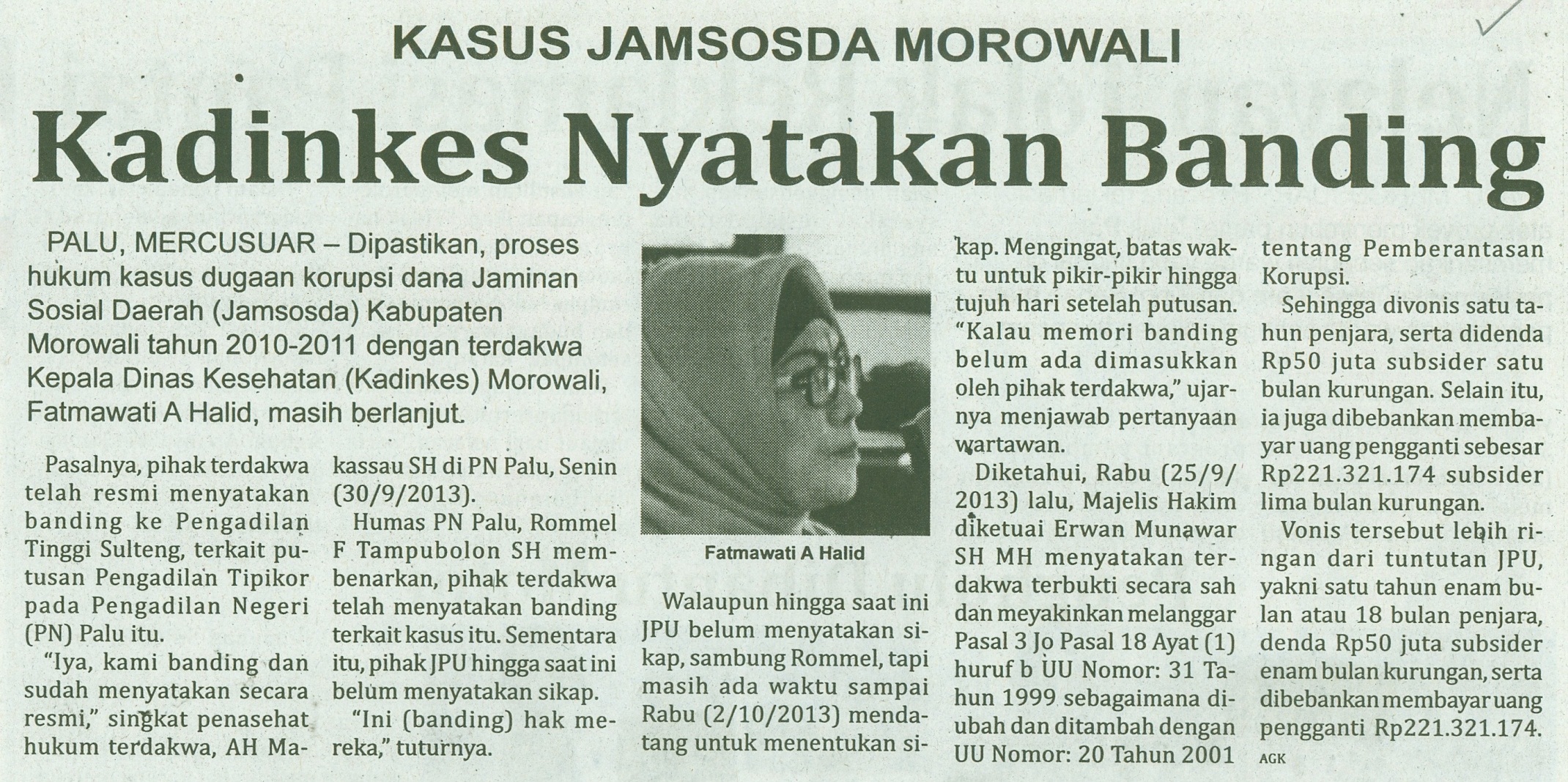 Harian	:MercusuarKasubaudSulteng IIHari, tanggal:Selasa, 01 Oktober 2013KasubaudSulteng IIKeterangan:Hal. 6 Kolom 2-8KasubaudSulteng IIEntitas:Kabupaten MorowaliKasubaudSulteng II